	معلومات المادةمعلومات عضو هيئة التدريسنمط التعلم المستخدم في تدريس المادةوصف المادةمخرجات تعلم المادةمصادر التعلمالجدول الزمني للقاء الطلبة والمواضيع المقررة*تشمل أساليب التعلم: محاضرة، تعلم معكوس، تعلم من خلال المشاريع، تعلم من خلال حل المشكلات، تعلم تشاركي... الخ.مساهمة المادة في تطوير مهارات الطالبأساليب تقييم الطلبة وتوزيع العلامات                         *تشمل: امتحانات قصيرة، أعمال صفية ومنزلية، عرض تقديمي، تقارير، فيديو بصوت الطالب، مشروع.مواءمة مخرجات تعلم المادة مع أساليب التعلم والتقييم* تشمل أساليب التعلم: محاضرة، تعلم معكوس، تعلم من خلال المشاريع، تعلم من خلال حل المشكلات، تعلم تشاركي... الخ.**تشمل أساليب التقييم: امتحان، مشروع فردي/ جماعي، واجبات منزلية، عرض تقديمي، المشاركة والمناقشة، امتحان قصير... الخ. سياسات المادةمخرجات تعلم البرنامج التي يتم تقييمها في المادةوصف متطلبات تقييم مخرجات تعلم البرنامج في المادةسلم تقييم أداء متطلب تقييم مخرجات تعلم البرنامج في المادةQFO-AP-VA-008رمز النموذج :اسم النموذج :  خطة المادة الدراسية 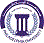 جامعة فيلادلفياPhiladelphia University2رقم الإصدار:   (Rev)الجهة المصدرة:  نائب الرئيس للشؤون الأكاديمية جامعة فيلادلفياPhiladelphia University4-5-2021تاريخ الإصدار:الجهة المدققة :  اللجنة العليا لضمان الجودةجامعة فيلادلفياPhiladelphia University4عدد صفحات  النموذج :الجهة المدققة :  اللجنة العليا لضمان الجودةجامعة فيلادلفياPhiladelphia Universityرقم المادةاسم المادةالمتطلب السابقالمتطلب السابق0410476تطبيقات قضائية قانون أصول المحاكمات المدنية قانون أصول المحاكمات المدنية نوع المادةنوع المادةوقت المحاضرةرقم القاعةمتطلب جامعة      متطلب كلية      متطلب تخصص     إجباري     اختياريمتطلب جامعة      متطلب كلية      متطلب تخصص     إجباري     اختياري ح ث13:10-14301الاسمرقم المكتبرقم الهاتفالساعات المكتبيةالبريد الإلكترونيمؤيد حسني أحمد الخوالدة308ح ث  12-1س ن 1-2 alkaoldahmoayd@yahoo.comنمط التعلم المستخدمنمط التعلم المستخدمنمط التعلم المستخدمنمط التعلم المستخدم       تعلم وجاهي                        تعلم الكتروني                  تعلم مدمج       تعلم وجاهي                        تعلم الكتروني                  تعلم مدمج       تعلم وجاهي                        تعلم الكتروني                  تعلم مدمج       تعلم وجاهي                        تعلم الكتروني                  تعلم مدمجنموذج التعلم المستخدمنموذج التعلم المستخدمنموذج التعلم المستخدمنموذج التعلم المستخدمالنسبة المئويةمتزامنغير متزامنوجاهيالنسبة المئوية34%66%وصف المادة تتضمن هذه المادة التدريب على الجوانب التطبيقية للقانون أمام مختلف المحاكم ودرجاتها وأداء أدوار المحاكمة بما يتطلبه من بحث في القانون والتحليل المقنع للوقائع وسردها ضمن لائحة دعوى بمواجهة من يصح اختصامه فيها والسير بإجراءات وأدوار المحاكمة وتقديم اللوائح والطلبات والمذكرات والمرافعات الشفوية والكتابية وكيفية مناقشة الشهود وصدور الاحكام وتسبيب الطعون على الأحكام القضائية المعتمدة على المنطق والتأصيل القانوني السليم وبمراعاة سلوكيات المحاماة والمثالية وذلك في إطار محاكمات صورية حيث يتم توزيع بعض القضايا المعدة سلفاً على الطلبة بشكل مجموعات يتولون تقاسم أدوار المحاكمة ويمثلون جانبي الادعاء و المدعى عليه وأدوار المحاكمة وأداء متطلباتها من قبلهم وبصورة تبرز مهاراتهم الذاتية وضمن توجيه سليم وبما يشمل تطبيقات على الدعوى المدنية والدعوى الجزائية.الرقممخرجات تعلم المادةرمز مخرج تعلم المرتبط للبرنامجالمعرفةالمعرفةالمعرفةK3شرح التنظيم القضائي الأردني ومؤسساته واجراءاته واختصاصاتهKp3 kp1K4توضيح الموضوعات ذات العلاقة بالقانون سواء كانت اجتماعية أو اقتصادية أو سياسية وغيرهاKp3 kp1K5توضيح النظام الأساسي للمؤسسات المحلية والدولية ذات العلاقة بالقانون والهيئات ذات العلاقة بالقانونKp3 kp1المهاراتالمهاراتالمهاراتS2توظيف التكنولوجيا في جمع وتحليل وتفسير النصوص القانونية والاجتهادات الفقهية والقضائية ذات الصلة وإعداد البحوث وأوراق العمل وصياغة مختلف العقود والمذكرات واللوائح القانونية Sp2S3أداء الدور في النشاطات القانونية وفقاً لأخلاقيات المهنة القانونية والتدرب على القيام بالنشاطات القضائية والإجراءات الكتابية والشفوية بشكل ارتجالي أو بإعداد مسبقSp2S4اكتساب مهارات التفكير الناقد للنصوص القانونية والوقائع القضائية والآراء الفقهية والقدرة على استخلاص القواعد من مصادر القانون المختلفة لوضع الحلول المنطقية المبنية على الأدلة القانونية للحالات المفترضةSp2الكفاياتالكفاياتالكفاياتC1كتابة وصياغة العقود والاتفاقيات واللوائح والمذكرات وكافة الوثائق القانونية طبقاً للصيغة القانونية المناسبة Cp2C2تطوير الكفاءة المهنية من خلال المواظبة على التعلم مدى الحياة وتطبيقها من منظور عالمي وفي سياقات متنوعةCp2C3القدرة على الاتصال بفعالية مع الآخرين بأسلوب مستقل وجماعي والعمل بروح الفريق الواحد في ظل التشريعات الناظمة للعمل القانوني Cp2C4القدرة على تطبيق المعارف والمهارات لإيجاد وابتكار الحلول لكافة المعضلات القانونية على اختلاف انواعهاCp2الكتاب المقررإدارة الدعوى المدنية والتطبيقات القضائية,محمود الكيلاني ,دار الثقافة للنشر والتوزيع,آخر طبعهالكتب والمراجع الداعمة1- الدليل العملي للمحامي، صلاح الدين شوشاري، دار الثقافة، 2014.2- إدارة الدعوى المدنية وتطبيقاتها، د. محمود الكيلاني، دار الثقافة، 2016. 3.قانون أصول المحاكمات المدنية  رقم ( 24) لسنة 1988 وتعديلاته والمعدل رقم (31) لسنة  .4. قانون أصول المحاكمات الجزائية رقم ( 9) لسنة 1961 وتعديلاته والمعدل رقم (32) لسنة  .5. قانون التنفيذ رقم ( 25) لسنة 2007 وتعديلاته والمعدل رقم (29) لسنة  .6- قانون تشكيل المحاكم النظامية رقم ( 17) لسنة 2001 وتعديلاته والمعدل رقم (30) لسنة  .7- قانون محاكم الصلح رقم ( 23) لسنة 2017م .المواقع الإلكترونية الداعمةالبيئة المادية للتدريس       قاعة دراسية            مختبر               منصة تعليمية افتراضية            أخرى         الأسبوعالموضوعأسلوب التعلم*المهامالمرجع1شرح رؤية ورسالة الكلية، واهداف ومخرجات تعلم المادة الخطة الدراسية2دراسة أنواع المحاكم في المملكة الأردنية على مختلف أنواعهاتعريف مادة التطبيقات القضائيةمحاضرةيكلف الطالب بإحضار القرارات المتعلقة بالموضوع3تعريف الدعوى المدنيةتعريف الدعوى الجزائيةلائحة الدعوى واللائحة الجوابية والصيغ القانونيةومرحلة الاعداد والتحضير لكتابة الدعوى.محاضرة/ تعلم تشاركي4اجراءات قيد الدعوى واجراءات تقديم الدعوى وتبليغ الاوراق القضائيةمحاضرة/ تعلم تشاركي5مرحلة الاجراءات القضائية لدى قاضي الموضوعمحاضرة/ تعلم تشاركي6نماذج صيغ الدعاوي في القضايا الجزائية والمدنيةمحاضرة/ تعلم تشاركي7تنفيذ عقد او استرداد مبلغ من النقودمحاضرة/ تعلم تشاركي8دعوى الغاء قرار والمطالبة بالتعويضمحاضرة/ تعلم تشاركي9دعوى عمالية ودعوى تأمينمحاضرة/ تعلم تشاركي10دعوى المطالبة بقيمة كمبيالة مع حجز تحفظيودعوى المطالبة بأصل الحق الذي حررت به الورقة التجاريةمحاضرة/ تعلم تشاركي11دعوى اخلاء مأجور دعوى فسخ عقد ايجارمحاضرة/ تعلم تشاركي12شكوى شيك دون رصيد مع الادعاء بالحق الشخصي شكوى ذم وتحقير مع الادعاء بالحق الشخصيمحاضرة/ تعلم تشاركي13قانون الملكية العقارية الأردني  محاضرة/ تعلم تشاركي14طلب منع سفرمحاضرة/ تعلم تشاركي15شكوى احتيالشكوى اساءة أمانةمحاضرة/ تعلم تشاركي16الامتحان النهائياستخدام التكنولوجياتكليف الطلبة باستخدام محرك البحث القانوني قسطاس والاطلاع على القرارات الصادرة في قضية و/او قضايا مختارة تمهيدا لمناقشتها و/او التعليق على القرار النهائي الصادر فيهامهارات الاتصال والتواصلإعداد مشاريع فردية و/أو تعليق على قرارات تمييزية وعرضها أمام الطلبةالتطبيق العملي في المادةالقدرة على التعامل مع ملف أي قضية تعطى للطالب ومعرفة تسجيلها القدرة على تحليل وفهم أي قضية جزائية أو مدنية أسلوب التقييمالعلامةتوقيت التقييم (الأسبوع الدراسي)مخرجات تعلم المادة المرتبطة بالتقييمامتحان منتصف الفصل30 %26/11 -7/12/2023        K3 k4 k5أعمال فصلية*30 %مستمر على مدار الفصل S2 s3 s4 C2 C3الامتحان النهائي40 %28/1 -5/2/2024 C1 C4المجموع100%الرقممخرجات تعلم المادةأسلوب التعلم*أسلوب التقييم**المعرفةالمعرفةالمعرفةالمعرفةK3شرح التنظيم القضائي الأردني ومؤسساته واجراءاته واختصاصاتهمحاضرةامتحان موضوعي K4توضيح الموضوعات ذات العلاقة بالقانون سواء كانت اجتماعية أو اقتصادية أو سياسية وغيرهامحاضرةامتحان موضوعيK5توضيح النظام الأساسي للمؤسسات المحلية والدولية ذات العلاقة بالقانون والهيئات ذات العلاقة بالقانونمحاضرة امتحان موضوعيالمهاراتالمهاراتالمهاراتالمهاراتS2توظيف التكنولوجيا في جمع وتحليل وتفسير النصوص القانونية والاجتهادات الفقهية والقضائية ذات الصلة وإعداد البحوث وأوراق العمل وصياغة مختلف العقود والمذكرات واللوائح القانونية تعليق على قرار محكمة التمييزمهمة تطبيقية S3أداء الدور في النشاطات القانونية وفقاً لأخلاقيات المهنة القانونية والتدرب على القيام بالنشاطات القضائية والإجراءات الكتابية والشفوية بشكل ارتجالي أو بإعداد مسبقتحليل قضايا ذات صلة مشروع فردي S4اكتساب مهارات التفكير الناقد للنصوص القانونية والوقائع القضائية والآراء الفقهية والقدرة على استخلاص القواعد من مصادر القانون المختلفة لوضع الحلول المنطقية المبنية على الأدلة القانونية للحالات المفترضةمناقشة قرارات محاكم مهمة تطبيقية الكفاياتالكفاياتالكفاياتالكفاياتC1كتابة وصياغة العقود والاتفاقيات واللوائح والمذكرات وكافة الوثائق القانونية طبقاً للصيغة القانونية المناسبة تعلم تشاركي امتحان موضوعي C2تطوير الكفاءة المهنية من خلال المواظبة على التعلم مدى الحياة وتطبيقها من منظور عالمي وفي سياقات متنوعةتعلم من خلال حل المشكلاتمشروع فردي C3القدرة على الاتصال بفعالية مع الآخرين بأسلوب مستقل وجماعي والعمل بروح الفريق الواحد في ظل التشريعات الناظمة للعمل القانوني تعلم معكوس عرض تقديميC4القدرة على تطبيق المعارف والمهارات لإيجاد وابتكار الحلول لكافة المعضلات القانونية على اختلاف انواعهاتعلم تشاركيامتحان موضوعي السياسةمتطلبات السياسةالنجاح في المادةالحد الأدنى للنجاح في المادة هو (50%) والحد الأدنى للعلامة النهائية هو (35%).الغياب عن الامتحاناتكل من يتغيب عن امتحان فصلي معلن عنه بدون عذر مريض أو عذر قهري يقبل به عميد الكلية التي تطرح المادة، توضع له علامة صفر في ذلك الامتحان وتحسب في علامته النهائية.كل من يتغيب عن امتحان فصلي معلن عنه بعذر مريض أو قهري يقبل به عميد الكلية التي تطرح المادة، عليه أن يقدم ما يثبت عذره خلال أسبوع من تاريخ زوال العذر، وفي هذه الحالة على مدرس المادة أن يعقد امتحاناً تعويضياً للطالب.كل من تغيب عن امتحان نهائي بعذر مريض أو عذر قهري يقبل به عميد الكلية التي تطرح المادة عليه أن يقدم ما يثبت عذره خلال ثلاثة أيام من تاريخ عقد ذلك الامتحان.الدوام (المواظبة) لا يسمح للطالب بالتغيب أكثر من (15%) من مجموع الساعات المقررة للمادة، أي ما يعادل ست محاضرات أيام (ن ر)، وسبع محاضرات أيام (ح ث م). وإذا غاب الطالب أكثر من (15%) من مجموع الساعات المقررة للمادة دون عذر مرضي أو قهري يقبله عميد الكلية، يحرم من التقدم للامتحان النهائي وتعتبر نتيجته في تلك المادة(صفراً)، أما إذا كان الغياب بسبب المرض او لعذر قهري يقبله عميد الكلية التي تطرح المادة ، يعتبر منسحباً من تلك المادة وتطبق علية أحكام الانسحاب. النزاهة الأكاديميةتولي جامعة فيلادلفيا موضوع النزاهة الأكاديمية اهتمامًا خاصًا، ويتم تطبيق العقوبات المنصوص عليها في تعليمات الجامعة بمن يثبت عليه القيام بعمل ينتهك النزاهة الأكاديمية مثل: الغش، الانتحال (السرقة الأكاديمية)، التواطؤ، حقوق الملكية الفكرية.الرقممخرجات تعلم البرنامجاسم المادة التي تقيم المخرجأسلوب التقييممستوى الأداء المستهدفSp1اكتساب مهارات التفكير الناقد للنصوص القانونية والوقائع القضائية والآراء الفقهية والقدرة على استخلاص القواعد من مصادر القانون المختلفة لوضع الحلول المنطقية المبنية على الأدلة القانونية للحالات المفترضةالتعليق على قرارات محكمة التمييز100% من الطلبة يحصلون على علامة 7 فاكثررقم المخرجالوصف التفصيلي لمتطلب تقييم المخرجSp1يتم تكليف الطلبة بالتعليق على قرارات لمحكمة التمييز الأردنية بحيث يتوجب على الطالب اتباع المنهجية المعتمدة في التعليق على قرارات المحاكم باستخدام اللغة القانونية السليمة قيد التصميم,وسيتم تزويد الطالب به قبل المهمة بوقت كاف